                                                                                                                  ПРОЕКТ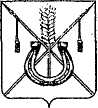 АДМИНИСТРАЦИЯ КОРЕНОВСКОГО ГОРОДСКОГО ПОСЕЛЕНИЯ КОРЕНОВСКОГО РАЙОНАПОСТАНОВЛЕНИЕот _____________	   		                                     №_______Об утверждении    Реестра муниципальных услуг и функций в сфере контрольно-надзорной деятельности администрации Кореновского городского поселения Кореновского района   В соответствии с Федеральным законом от 6 октября 2003 года № 131-ФЗ «Об общих принципах организации местного самоуправления в Российской Федерации», Федеральным законом от 27 июля 2010 года № 210-ФЗ «Об организации предоставления государственных и муниципальных услуг», Уставом Кореновского городского поселения, в целях повышения качества и доступности оказания муниципальных услуг администрация Кореновского городского поселения Кореновского района п о с т а н о в л я ет:1. Утвердить Реестр муниципальных услуг и функций в сфере контрольно-надзорной деятельности администрации Кореновского городского поселения Кореновского района (прилагается).2. Общему отделу администрации Кореновского городского поселения Кореновского района (Воротникова) опубликовать настоящее постановление в средствах массовой информации и разместить на официальном сайте органов местного самоуправления Кореновского городского поселения Кореновского района в сети Интернет.3. Контроль за выполнением настоящего постановления возложить на   заместителя главы Кореновского городского поселения Кореновского района Р.Ф.Громова.4. Постановление вступает в силу после его официального опубликования.Глава Кореновского городского поселенияКореновского района                                                                                 Е.Н.ПергунРеестрмуниципальных услуг и функций в сфере контрольно-надзорной деятельности администрации Кореновского городского поселения Кореновского районаНачальник юридического отделаадминистрации Кореновского городского  поселенияКореновского района												                         М.В.ОмельченкоПРИЛОЖЕНИЕУТВЕРЖДЕНпостановлением администрацииКореновского городского поселенияКореновского районаот  _______  № _____№ п/пНаименование муниципальной услуги  Наименование необходимых и обязательных услуг для предоставления муниципальной услуги  Наименование отраслевого (функционального) отдела администрации, ответственного  за  предоставление  услугиНормативный правовой акт о принятии административного Регламента о муниципальной услуге (дата, номер)1.Муниципальные услуги1.Муниципальные услуги1.Муниципальные услуги1.Муниципальные услугиЗемельные и имущественные отношенияЗемельные и имущественные отношенияЗемельные и имущественные отношенияЗемельные и имущественные отношения 1.Изменение вида разрешенного использования земельного участка и (или) объекта капитального строительстваОтдел ЖКХ2.Предоставление муниципального имущества в аренду или безвозмездное пользование без проведения торговОтдел ЖКХ3.Присвоение (подтверждение) адреса объекту недвижимого имуществаОтдел ЖКХ4.Предоставление выписки из реестра муниципального имуществаОтдел ЖКХСтроительствоСтроительствоСтроительствоСтроительство5.Выдача разрешений на строительство, реконструкцию объектов капитального строительстваОтдел ЖКХ6.Выдача разрешений на ввод в эксплуатацию построенных, реконструированных объектов капитального строительстваОтдел ЖКХ7.Выдача градостроительных планов земельных участковОтдел ЖКХ                                Автотранспорт и дороги                                Автотранспорт и дороги                                Автотранспорт и дороги8.Выдача специального разрешения на движение по автомобильным дорогам местного значения транспортного средства, осуществляющего перевозки опасных, тяжеловесных и (или) крупногабаритных грузовОтдел ЖКХРегулирование предпринимательской деятельностиРегулирование предпринимательской деятельностиРегулирование предпринимательской деятельностиРегулирование предпринимательской деятельности9.Выдача разрешения на право организации розничного рынкаОрганизационно-кадровый отделСоциальное обслуживаниеСоциальное обслуживаниеСоциальное обслуживаниеСоциальное обслуживание10.Выдача разрешений на вступление в брак лицам, достигшим возраста шестнадцати летОбщий отдел11.Предоставление информации об очередности предоставления жилых помещений на условиях социального наймаОтдел ЖКХ12.Признание граждан малоимущими в целях принятия на учет в качестве нуждающихся в жилых помещенияхОтдел ЖКХ13.Принятие на учет граждан в качестве нуждающихся в жилых помещениях, предоставляемых по договорам социального наймаОтдел ЖКХ14.Внесение изменений в учетные данные граждан, состоящих на учете в качестве нуждающихся в жилых помещенияхОтдел ЖКХАрхивный фонд и предоставление справочной информацииАрхивный фонд и предоставление справочной информацииАрхивный фонд и предоставление справочной информацииАрхивный фонд и предоставление справочной информации15.Предоставление архивных справок, архивных выписок и архивных копий Общий отдел16.Предоставление копий правовых актов администрации муниципального   образования Общий отдел17.Предоставление выписки из похозяйственной книги Общий отделЖилищно-коммунальное хозяйствоЖилищно-коммунальное хозяйствоЖилищно-коммунальное хозяйствоЖилищно-коммунальное хозяйство18.Согласование переустройства и (или) перепланировки жилого помещенияОтдел ЖКХ19.Перевод жилого помещения в нежилое помещение или нежилого помещения в жилое помещениеОтдел ЖКХ20.Признание в установленном порядке жилых помещений муниципального жилищного фонда пригодным (непригодным) для проживанияОтдел ЖКХ21.Признание многоквартирного дома аварийным и подлежащим сносу или реконструкцииОтдел ЖКХ22.Согласование переустройства и (или) перепланировки нежилого помещения в многоквартирном домеОтдел ЖКХ23.Выдача порубочного билета на территории муниципального образованияОтдел ЖКХ24.Предоставление жилого помещения муниципального жилищного фонда по договору социального наймаОтдел ЖКХ25.Выдача разрешения (ордера) на проведение земляных работ на территории общего пользованияОтдел ЖКХ26.Передача бесплатно в собственность граждан Российской Федерации на добровольной основе занимаемых ими жилых помещений в муниципальном жилищном фондеОтдел ЖКХПрочие услугиПрочие услугиПрочие услугиПрочие услуги27.Возврат платежей физических и юридических лиц по неналоговым доходам из бюджета муниципального образованияФинансово-экономический отдел28.Регистрация заявлений о проведении общественной экологической экспертизыОрганизационно-кадровый отделИные услугиИные услугиИные услугиИные услуги29.Выдача справок о месте жительстваОрганизационно-кадровый отдел30.Выдача справок о составе семьиОрганизационно-кадровый отдел31.Выдача справки с места жительства умершегоОрганизационно-кадровый отдел32.Выдача справок о наличии иждивенцевОрганизационно-кадровый отделМуниципальные учрежденияМуниципальные учрежденияМуниципальные учрежденияМуниципальные учреждения33.Организация и проведение культурно-массовых мероприятийОрганизационно-кадровый отдел34.Организация библиотечно-информационного обслуживанияОрганизационно-кадровый отдел2.Функции в сфере контрольно-надзорной деятельности2.Функции в сфере контрольно-надзорной деятельности2.Функции в сфере контрольно-надзорной деятельности2.Функции в сфере контрольно-надзорной деятельности 1.Осуществление муниципального земельного контроляОтдел ЖКХ2.Осуществление муниципального лесного контроляОтдел ЖКХ3.Осуществление муниципального контроля в области торговой деятельности4.Осуществление муниципального контроля в области благоустройства территории муниципального образованияОтдел ЖКХ5.Осуществление муниципального контроля за сохранностью автомобильных дорог местного значения в границах населенных пунктов поселенияОтдел ЖКХ6.Осуществление муниципального жилищного контроляОтдел ЖКХ